MĚSTO RALSKO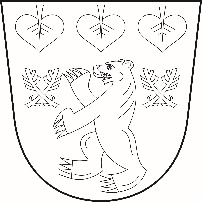 Zastupitelstvo města RalskoObecně závazná vyhláška města Ralskoo místním poplatku za užívání veřejného prostranstvíZastupitelstvo města Ralsko se na svém zasedání dne 15. 2. 2023 usnesením 
č. Z-01/09/23 usneslo vydat na základě § 14 zákona č. 565/1990 Sb., o místních poplatcích, ve znění pozdějších předpisů (dále jen „zákon o místních poplatcích“), a v souladu s § 10 písm. d) 
a § 84 odst. 2 písm. h) zákona č. 128/2000 Sb., o obcích (obecní zřízení), ve znění pozdějších předpisů, tuto obecně závaznou vyhlášku (dále jen „tato vyhláška“): Čl. 1Úvodní ustanoveníMěsto Ralsko touto vyhláškou zavádí místní poplatek za užívání veřejného prostranství (dále jen „poplatek“).Správcem poplatku je obecní úřad města.Čl. 2Předmět poplatku a poplatníkPoplatek za užívání veřejného prostranství se vybírá za zvláštní užívání veřejného prostranství, kterým se rozumí provádění výkopových prací, umístění dočasných staveb a zařízení sloužících pro poskytování prodeje a služeb, pro umístění stavebních nebo reklamních zařízení, zařízení cirkusů, lunaparků a jiných obdobných atrakcí, umístění skládek, vyhrazení trvalého parkovacího místa a užívání tohoto prostranství pro kulturní, sportovní a reklamní akce nebo potřeby tvorby filmových a televizních děl.Poplatek za užívání veřejného prostranství platí fyzické i právnické osoby, které užívají veřejné prostranství způsobem uvedeným v odstavci 1 (dále jen „poplatník“).Čl. 3  Veřejná prostranství 	Poplatek se platí za užívání těchto veřejných prostranství: .Čl. 4Ohlašovací povinnostPoplatník je povinen ohlásit zvláštní užívání veřejného prostranství správci poplatku nejpozději 15 dní před zahájením užívání veřejného prostranství. V případě užívání veřejného prostranství po dobu kratší než 5 dní, je povinen splnit ohlašovací povinnost nejpozději v den zahájení užívání veřejného prostranství. Pokud tento den připadne na sobotu, neděli nebo státem uznaný svátek, je poplatník povinen splnit ohlašovací povinnost nejblíže následující pracovní den.V ohlášení poplatník uvedejméno, popřípadě jména, a příjmení nebo název, obecný identifikátor, byl-li přidělen, místo pobytu nebo sídlo, sídlo podnikatele, popřípadě další adresu pro doručování; právnická osoba uvede též osoby, které jsou jejím jménem oprávněny jednat v poplatkových věcech,čísla všech svých účtů u poskytovatelů platebních služeb, včetně poskytovatelů těchto služeb v zahraničí, užívaných v souvislosti s podnikatelskou činností, v případě, že předmět poplatku souvisí s podnikatelskou činností poplatníka,další údaje rozhodné pro stanovení poplatku, zejména předpokládanou dobu, způsob, místo a výměru užívání veřejného prostranství, včetně skutečností zakládajících nárok na případnou úlevu nebo osvobození od poplatku.Poplatník, který nemá sídlo nebo bydliště na území členského státu Evropské unie, jiného smluvního státu Dohody o Evropském hospodářském prostoru nebo Švýcarské konfederace, uvede kromě údajů požadovaných v odstavci 2 adresu svého zmocněnce v tuzemsku pro doručování.Dojde-li ke změně údajů uvedených v ohlášení, je poplatník povinen tuto změnu oznámit do 15 dnů ode dne, kdy nastala.Povinnost ohlásit údaj podle odst. 2 nebo jeho změnu se nevztahuje na údaj, který může správce poplatku automatizovaným způsobem zjistit z rejstříků nebo evidencí, do nichž má zřízen automatizovaný přístup. Okruh těchto údajů zveřejní správce poplatku na své úřední desce.Po ukončení užívání veřejného prostranství je poplatník povinen ohlásit skutečný stav údajů uvedených v odst. 2 písm. c) nejpozději do 15 dnů.Čl. 5Sazba poplatkuSazba poplatku činí za každý i započatý m2 a každý i započatý den:za umístění dočasných staveb a zařízení sloužících pro poskytování služeb	5,- Kč,za umístění dočasných staveb sloužících pro poskytování prodeje…..……...   10,- Kč,za umístění zařízení sloužících pro poskytování prodeje................................    5,- Kč,za provádění výkopových prací .......................................................................	5,- Kč,za umístění stavebních zařízení ......................................................................	2,- Kč,za umístění reklamních zařízení ......................................................................	2,- Kč,za umístění zařízení lunaparků a jiných obdobných atrakcí ............................	8,- Kč,za umístění zařízení cirkusů ............................................................................	5,- Kč,za umístění skládek .........................................................................................	2,- Kč,za vyhrazení trvalého parkovacího místa ........................................................	5,- Kč,za užívání veřejného prostranství pro kulturní akce ........................................	5,- Kč,za užívání veřejného prostranství pro sportovní akce .....................................	5,- Kč,za užívání veřejného prostranství pro reklamní akce .....................................	5,- Kč,za užívání veřejného prostranství pro potřeby tvorby filmových a televizních děl......................................................................................................................	5,- Kč.Obec stanovuje poplatek paušální částkou takto:za umístění reklamního zařízení (např. billboardů)	500,- Kč/měsíc,za vyhrazení trvalého parkovacího místa pro nákladní automobil	500,- Kč/měsíc,za umístění zařízení sloužících pro poskytování prodeje	2 500,- Kč/rok.Volbu placení poplatku paušální částkou včetně výběru varianty paušální částky sdělí poplatník správci poplatku v rámci ohlášení dle čl. 4 odst. 2.Čl. 6Splatnost poplatku Poplatek ve stanovené výši je splatný:při užívání veřejného prostranství po dobu kratší 3 dnů nejpozději v den zahájení užívání veřejného prostranství,při užívání veřejného prostranství po dobu 3 dnů nebo delší nejpozději v den ukončení užívání veřejného prostranství.Poplatek stanovený paušální částkou je splatný:v případě měsíční paušální částky do 15 dnů od počátku každého měsíčního poplatkového období,v případě roční paušální částky do 15 dnů od počátku každého ročního poplatkového období.Připadne-li konec lhůty splatnosti na sobotu, neděli nebo státem uznaný svátek, je dnem, ve kterém je poplatník povinen svoji povinnost splnit, nejblíže následující pracovní den.Lhůta splatnosti poplatku podle odst. 1 a 2  neskončí poplatníkovi dříve, než lhůta pro podání ohlášení dle čl. 4 odst. 1 této vyhlášky.Čl. 7Osvobození Poplatek se neplatí:a) za vyhrazení trvalého parkovacího místa pro osobu, která je držitelem průkazu ZTP nebo ZTP/P,b) z akcí pořádaných na veřejném prostranství, jejichž celý výtěžek je odveden na charitativní a veřejně prospěšné účely. Od poplatku se dále osvobozuje užívání veřejného prostranství pro potřeby města Ralsko, pro konání akcí pořádaných městem Ralsko a organizacemi zřízenými městem Ralsko.V případě, že poplatník nesplní povinnost ohlásit údaj rozhodný pro osvobození nebo úlevu ve lhůtách stanovených touto vyhláškou nebo zákonem, nárok na osvobození nebo úlevu zaniká.Čl. 8Navýšení poplatku Nebudou-li poplatky zaplaceny poplatníkem včas nebo ve správné výši, vyměří mu správce poplatku poplatek platebním výměrem nebo hromadným předpisným seznamem.Včas nezaplacené poplatky nebo část těchto poplatků může správce poplatku zvýšit až na trojnásobek; toto zvýšení je příslušenstvím poplatku sledujícím jeho osud.Čl. 9Zrušovací ustanoveníZrušuje se obecně závazná vyhláška č. 7/2010, o místním poplatku za užívání veřejného prostranství, ze dne 1. 12. 2010. Čl. 10ÚčinnostTato vyhláška nabývá účinnosti počátkem patnáctého dne následujícího po dni jejího vyhlášení.	...................................	..........................................          PhDr. Jaroslav Hanka 	Ing. Miloslav Tůma	místostarosta	starostaPozemek p. č. k. ú. KuřívodyBližší specifikace veřejného prostranství12/1Park před budovou MěÚ Ralsko12/2Park před budovou MěÚ Ralsko12/3Park před budovou MěÚ Ralsko13Asfaltová plocha před zahrádkářskou kolonií15/1Asfaltová plocha za MěÚ Ralsko ve směru ke škole315/1Travnatá plocha za kulturním domem315/7Travnatá plocha za motorestem301/1Asfaltová plocha za kulturním domem301/3Asfaltová plocha za kulturním domem301/7Asfaltová plocha za kulturním domem590/3Parkoviště130 a 131/1Louka u silnice č. II/268 Kuřívody – Mnichovo Hradiště484/1Parkoviště u silnice č. II/268 při vjezdu do průmyslové zónyPozemek p. č. k. ú. Ploužnice pod RalskemBližší specifikace veřejného prostranství379Travnaté hřiště Hvězdov II384/1Asfaltová plocha „U Vojáků“ Hvězdov IIPozemek p. č. k. ú. Hradčany nad PloučnicíBližší specifikace veřejného prostranství8Parčík u křižovatky Ploužnice78/4Hřiště sídliště Ploužnice